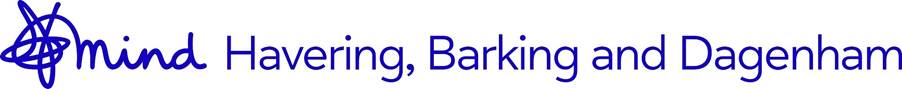 Person SpecificationData Administrator and Project SupportExperience and Qualifications Excellent IT, digital, and technically proficient Relevant & evidenced experience of working in a similar role with people using shared data systems Creative thinking and problem-solvingAbility to work independently, with strong attention to detailExcellent communication skills (written and verbal) and patience and understandingExperience in using CRM systems to create regular and bespoke reports and dashboards (Havering Mind uses Substance-Views CRM and Star-online outcomes tool)Essential QualitiesAbility to reflect, learn on the job, adapt, and make changesAbility to work unsupervised, set own priorities and take initiativeAbility to work creatively with others within the local contextAbility to work within a teamA friendly and professional telephone mannerAbility to manage administration and evaluation procedures using computerised systems, producing quality reports for funders and Organisation Ability to maintain professional boundariesAbility to work under pressure in a busy working environment Understanding of and commitment to equal opportunities, anti-racist and anti-discriminatory practicesKnowledgeA clear understanding of the issues around GDPR & Data Protection, Safeguarding, Confidentiality and information sharingDesirable QualitiesAt least 1 years’ experience in a similar roleWillingness to work unsocial hours on occasionExperience of collecting analytics and data on web and social media stats